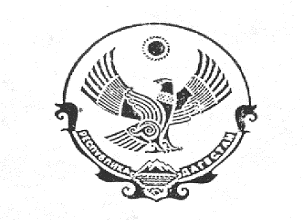 РЕСПУБЛИКА ДАГЕСТАНАДМИНИСТРАЦИЯ СЕЛЬСКОГО ПОСЕЛЕНИЯ«сельсовет Касумкентский»368760 с. Касумкент, ул. М. Стальского 4, С. Стальский район, Республика Дагестан, тел:3-17-34«12» ноября 2020 г.                                                                                        № 158         Об утверждении перечня должностей муниципальной службы сельского поселения «сельсовет Касумкентский», при назначении на которые граждане и при замещении которых муниципальные служащие обязаны представлять сведения о своих доходах, расходах, об имуществе и обязательствах имущественного характера, а также сведения о доходах, расходах, об имуществе и обязательствах имущественного характера своих супруги (супруга) и несовершеннолетних детей.     В соответствии со статьями 8,8.1 Федерального закона от 25 декабря 2008 года                                 №273-ФЗ «О противодействии коррупции», статьей 15 Федерального закона от                02 марта 2007 года № 25 -ФЗ «О муниципальной службе в Российской Федерации», Федеральным законом от 03 декабря 2012 года № 230-Ф3 «О контроле за соответствием расходов лиц, замещающих государственные должности, и иных лиц их доходам», пунктом 3 Указа Президента Российской Федерации от 18 мая 2009 № 557 «Об утверждении перечня должностей федеральной государственной службы, при назначении на которые граждане и при замещении которых федеральные государственные служащие обязаны представлять сведения о своих доходах, об имуществе и обязательствах имущественного характера, а также сведения о доходах, об имуществе и обязательствах имущественного характера своих супруги (супруга) и несовершеннолетних детей», статьей 15 Закона Республики Дагестан от 11 марта 2008 № 9 «О муниципальной службе в Республике Дагестан», Законом Республики Дагестан от 10.06.2008 № 28 «О муниципальных должностях и Реестре должностей муниципальной службы в Республике Дагестан», уставом администрации сельского поселения «сельсовет Касумкентский», П О С Т А Н А В Л Я Е Т:1.Утвердить прилагаемый  Перечень (приложение 1) должностей муниципальной службы администрации МО СП «сельсовет Касумкентский» Сулейман-Стальского района Республики Дагестан, при назначении на которые граждане и при замещении которых муниципальные служащие обязаны представлять сведения о своих доходах, расходах, об имуществе и обязательствах имущественного характера, а также сведения о доходах, расходах, об имуществе  и обязательствах имущественного характера своих супруги (супруга) и несовершеннолетних детей.2.Ознакомить муниципальных служащих администрации МО СП «сельсовет Касумкентский» Сулейман-Стальского района РД с перечнем, предусмотренным пунктом 1 настоящего постановления.3. Разместить настоящее постановление на официальном сайте администрации муниципального образования сельского поселения «сельсовет Касумкентский» и  в сети «Интернет». 4. Направить постановление главы администрации муниципального образования сельского поселения «сельсовет Касумкентский» в Министерство юстиции РД для включения в регистр муниципальных нормативных правовых актов в установленный законом срок.5. В течение 3 дней после дня принятия направить настоящее постановление администрации муниципального образования сельского поселения «сельсовет Касумкентский» в прокуратуру для проведения антикоррупционной экспертизы и проверки на предмет законности.6. Контроль за исполнением настоящего постановления оставляю за собой.Глава администрации   СП «сельсовет Касумкентский»                                                            Д.С. Бабаев                                                                  УТВЕРЖДЕНПостановлением главы администрациисельского поселения «сельсовет Касумкентский»Приложение 1Переченьдолжностей муниципальной службы сельского поселения, при назначении на которые граждане и при замещении которых муниципальные служащие обязаны представлять сведения о своих доходах, расходах, об имуществе и обязательствах имущественного характера, а также сведения о доходах, расходах, об имуществе и обязательствах имущественного характера своих супруги (супруга) и несовершеннолетних детейГлавная должность муниципальной службыГлава администрации (при замещении им должности по контракту)Заместитель главы (секретарь) администрацииМладшая должность муниципальной службыСпециалист 1 категории <6>Специалист 2 категории <7>Должности муниципальной службы в администрации МО СП «сельсовет Касумкентский» Сулейман-Стальского района РД, замещение которых связано с коррупционными рисками.Должности муниципальной службы администрации МО СП «сельсовет Касумкентский» Сулейман-Стальского района РД, исполнение должностных обязанностей по которым предусматривает:- осуществление постоянно, временно или в соответствии со специальными полномочиями функций представителя власти либо организационно-распорядительных или административно-хозяйственных функций; - предоставление муниципальных услуг гражданам и организациям; - осуществление контрольных и надзорных мероприятий; - подготовку и принятие решений о распределении бюджетных ассигнований, субсидий и межбюджетных трансфертов; - управление муниципальным имуществом; - осуществление муниципальных закупок и выдачу разрешений; - хранение и распределение материально-технических ресурсов. _____________<6> В городском и сельском поселении с численностью населения свыше 10 тыс. человек.<7> В городском и сельском поселении с численностью населения свыше 5 тыс. человек.ПОСТАНОВЛЕНИЕ